              YAŞAM ALANLARIResimlerini gördüğünüz hayvanların yaşam alanlarını yazınız.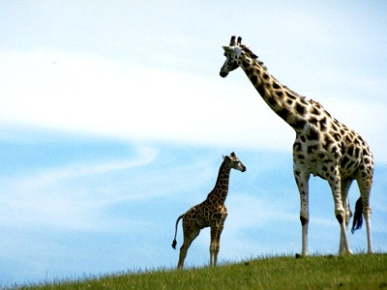 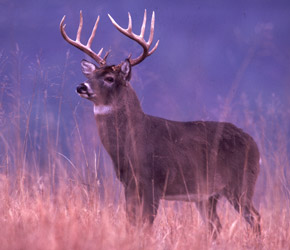 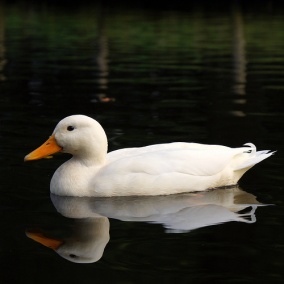 ……………………………   ..………………….…..   ……………………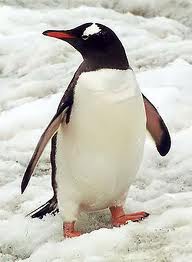 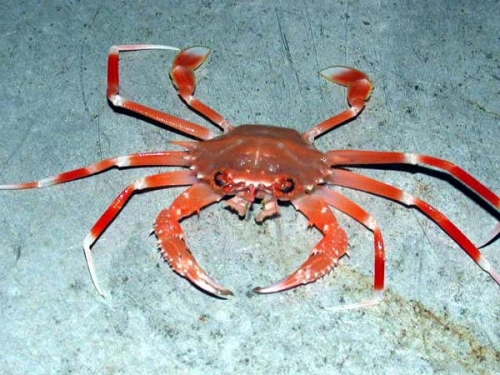 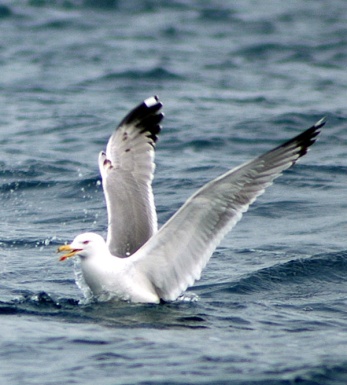 …………………….    ..………………………………..  …………………………derskitabicevaplarim.com